УКРАЇНАПОЧАЇВСЬКА  МІСЬКА  РАДАСЬОМЕ СКЛИКАННЯ                                                 СІМНАДЦЯТА СЕСІЯР І Ш Е Н Н Явід  «   » грудня 2016 року                                                            №      проектПро затвердження  Міської комплексноїпрограми  соціальної підтримки малозабезпечених верств  населенняПочаївської міської об’єднаної територіальноїгромади  на 2017-2018 роки         З метою соціальної підтримки малозабезпечених верств населення Почаївської міської об’єднаної територіальної громади відповідно до ст..143 Конституції України та п.22 ст. 26 Закону України « Про місцеве самоврядування в Україні» сесія Почаївської міської ради                                               В и р і ш и л а :Затвердити Міську комплексну програму соціальної підтримки малозабезпечених верств  населення Почаївської міської об’єднаної територіальної громади на 2017-2018 роки ( додаток 1).Дане рішення оприлюднити на офіційному сайті Почаївської міської ради.Контроль за виконанням даного рішення покласти на постійну комісію з питань соціально-економічного розвитку, інвестицій та бюджету.Чубик А.В.Коношевська М.В.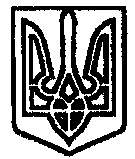 